A N M E L D U N G Seminar am Mittwoch, 05.02.2020„Wie sieht die Medizin und Pflege der Zukunft aus?“Bitte schicken Sie Ihre Anmeldung an unsere Geschäftsstelle.Landesseniorenvertretung NRW e. V.Sperlichstraße 35, 48151 MünsterTel: (02 51) 21 20 50, Fax: (02 51) 2 00 66 13, E-Mail: info@lsv-nrw.de► Bitte beachten Sie, dass Ihre Anmeldung verbindlich istund keine weitere Bestätigung erfolgt!BITTE IN DRUCKSCHRIFT AUSFÜLLEN:Seniorenvertretung der Kommune: 	Vorname, Name:	Straße, Postfach:	PLZ, Ort:	Telefonnummer:	E-Mail-Adresse:	Vorname, Name:	Straße, Postfach:	PLZ, Ort:	Telefonnummer:	E-Mail-Adresse:	Bitte informieren Sie uns rechtzeitig, falls Sie kurzfristig doch verhindert sind, um anderen Mitgliedern die Möglichkeit der Teilnahme zu geben. Danke!Datum/Unterschrift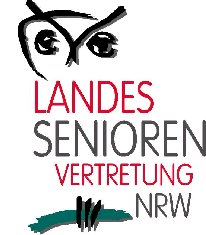 